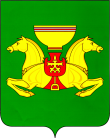 ПОСТАНОВЛЕНИЕОт                          			         с. Аскиз                                        № Рассмотрев представленную информацию об итогах реализации Муниципальной программы «Организация транспортного обслуживания в Аскизском  районе» за 2022 год, руководствуясь ст.ст.35, 40 Устава муниципального образования Аскизский район от 20.12.2005 года, Администрация Аскизского района Республики Хакасия постановляет:1. Утвердить прилагаемый отчет о реализации Муниципальной программы «Организация транспортного обслуживания в Аскизском  районе» за 2022 год.2. Разместить настоящее постановление на официальном сайте Администрации Аскизского района Республики Хакасия в разделе «Муниципальные Программы».Глава Администрации                                    				А.В.ЧелтыгмашевОтчето реализации Муниципальной программы  «Организация транспортного обслуживания в Аскизском  районе» за 2022 год Муниципальная программа «Организация транспортного обслуживания в Аскизском районе» утверждена постановлением  Администрации  Аскизского района Республики Хакасия от 13.11.2020г. №867-п. Цель Программы: Обеспечение потребности населения, муниципальных и бюджетных учреждений Аскизского района в транспортном обслуживании.Задачи Программы:1. Разработка и реализация мероприятий, направленных на создание условий для предоставления транспортных услуг населению и организация транспортного обслуживания населения между поселениями в границах муниципального района.2. Реализация мероприятий, направленных на приобретение автотранспорта и техники, необходимых для деятельности муниципальных и бюджетных учреждений.Для реализации мероприятий, направленных на создание условий для предоставления транспортных услуг населению и организации транспортного обслуживания населения между поселениями в границах муниципального района в бюджете были предусмотрены средства на затраты по перевозке пассажиров в размере 1560 тыс.рублей, фактически профинансировано 1664,64 тыс.рублей (93,9%) - погашение части затрат для организации перевозки пассажиров на автобусных маршрутах: «с.Аскиз - с.Пуланколь» (ИП Кильчичаков Е.К), «с.Аскиз – с.Бельтирское» (Кончаков С.Г.). Информация о реализации муниципальной программы «Организация транспортного обслуживания в Аскизском районе»ОТЧЕТ об оценке эффективности реализации муниципальной программы «Организация транспортного обслуживания в Аскизском районе»за 2022 год
Оценка достижения планового значения целевого индикатора:1) О =14/14= 1           2) О = (не планировался на 2022 год)Уровень достигнутых значений целевых индикаторов по подпрограмме:  Уо = 1Коэффициент  Финансового обеспечения программы:  Иб = 1464,64/1560,0 = 0,939Оценка  эффективности реализации подпрограммы:  Эп = 1/0,939 = 1,065     Предложения по дальнейшей реализации программы:  - продолжить работу по выполнению мероприятий Муниципальной программы «Организация транспортного обслуживания в Аскизском  районе».РОССИЙСКАЯ ФЕДЕРАЦИЯАДМИНИСТРАЦИЯАСКИЗСКОГО РАЙОНАРЕСПУБЛИКИ ХАКАСИЯРОССИЯ ФЕДЕРАЦИЯЗЫХАКАС РЕСПУБЛИКАЗЫНЫНАСХЫС АЙМАFЫНЫНУСТАF-ПАСТААУтвержден   постановлениемАдминистрацииАскизского районаРеспублики Хакасияот                     № ИТОГО по программе (тыс. рублей)ПланФактПроцент исполненияЦель: Обеспечение потребности населения, муниципальных и бюджетных учреждений Аскизского района в транспортном обслуживанииЦель: Обеспечение потребности населения, муниципальных и бюджетных учреждений Аскизского района в транспортном обслуживанииЦель: Обеспечение потребности населения, муниципальных и бюджетных учреждений Аскизского района в транспортном обслуживанииЦель: Обеспечение потребности населения, муниципальных и бюджетных учреждений Аскизского района в транспортном обслуживанииЦель: Обеспечение потребности населения, муниципальных и бюджетных учреждений Аскизского района в транспортном обслуживанииЗадача 1. Разработка и реализация мероприятий, направленных на создание условий для предоставления транспортных услуг населению и организация транспортного обслуживания населения между поселениями в границах муниципального районаЗадача 1. Разработка и реализация мероприятий, направленных на создание условий для предоставления транспортных услуг населению и организация транспортного обслуживания населения между поселениями в границах муниципального районаЗадача 1. Разработка и реализация мероприятий, направленных на создание условий для предоставления транспортных услуг населению и организация транспортного обслуживания населения между поселениями в границах муниципального районаЗадача 1. Разработка и реализация мероприятий, направленных на создание условий для предоставления транспортных услуг населению и организация транспортного обслуживания населения между поселениями в границах муниципального районаЗадача 1. Разработка и реализация мероприятий, направленных на создание условий для предоставления транспортных услуг населению и организация транспортного обслуживания населения между поселениями в границах муниципального районаНаименование основного мероприятия, показателяПлан(тыс. рублей)Факт(тыс. рублей)Процент выполнения, оценка результатов (+ или -)Примечания (причины частичного или полного неисполнения каких-либо основных мероприятий программы, показателей результативности)Организация регулярных перевозок пассажиров по регулируемым и нерегулируемым тарифам15601464,6493,9Субсидии на затраты по перевозке пассажировИТОГО15601464,6493,9ПоказателиПоказателиПоказателиПоказателиПоказателиСохранение обслуживаемых маршрутов по перевозке пассажиров (количество маршрутов):1414100ИТОГО достижение результата1414100Задача 2. Реализация мероприятий, направленных на приобретение автотранспорта и техники, необходимых для деятельности муниципальных и бюджетных учрежденийЗадача 2. Реализация мероприятий, направленных на приобретение автотранспорта и техники, необходимых для деятельности муниципальных и бюджетных учрежденийЗадача 2. Реализация мероприятий, направленных на приобретение автотранспорта и техники, необходимых для деятельности муниципальных и бюджетных учрежденийЗадача 2. Реализация мероприятий, направленных на приобретение автотранспорта и техники, необходимых для деятельности муниципальных и бюджетных учрежденийЗадача 2. Реализация мероприятий, направленных на приобретение автотранспорта и техники, необходимых для деятельности муниципальных и бюджетных учреждений(тыс. рублей)(тыс. рублей)Приобретение автотранспорта и техники для нужд муниципальных и бюджетных учреждений00ПоказателиПоказателиПоказателиПоказателиПоказателиОбновление парка техники, единиц00ИТОГО достижение результатаИТОГО достижение результатаИТОГО достижение результатаНаименованиеЕдиница измеренияЗначение целевого показателяЗначение целевого показателяОценка в баллахутверждено в муниципальной программе достигнутоМуниципальная программаМуниципальная программаМуниципальная программаМуниципальная программаМуниципальная программаСохранение обслуживаемых маршрутов по перевозке пассажиров (количество маршрутов):единиц14141Сводная оценкаxxx1Оценка эффективности муниципальной программы по итоговой сводной оценке1,01